PROSESMahasiswa yang ingin mengajukan judul skripsi sudah menempuh minimal 110 sks.Form Rencana Judul Skripsi yang akan diajukan diketik, diprint out (1 lembar) dan dikumpulkan secara kolektif ke staf admin S1 Bahasa Inggris.KEMENTERIAN RISET, TEKNOLOGI DAN PENDIDIKAN TINGGI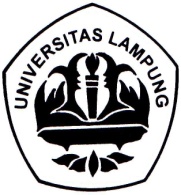 UNIVERSITAS LAMPUNG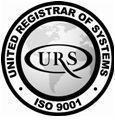 FAKULTAS KEGURUAN DAN ILMU PENDIDIKANJURUSAN PENDIDIKAN BAHASA DAN SENIPROGRAM STUDI S1 PENDIDIKAN BAHASA INGGRIS    Jl. Soemantri Brojonegoro No. 1 Bandarlampung 35145 Tel dan Fax (0721) 704 624 RENCANA JUDUL TESISNama				: …………………………………………..Nomor Pokok Mahasiswa	: …………………………………………..Jurusan			: Pendidikan Bahasa dan SeniProgram Studi			: Pendidikan Bahasa InggrisALTERNATIF 1:JUDUL	: ………………………………………………………………………………….		  ………………………………………………………………………………….MASALAH	: ………………………………………………………………………………………………….………………………………………………………………………………………………….ALTERNATIF 2:JUDUL	: ………………………………………………………………………………….		  ………………………………………………………………………………….MASALAH	: ………………………………………………………………………………………………….………………………………………………………………………………………………….CALON PEMBIMBING YANG DIUSULKAN:………………………………………….………………………………………….Bandar Lampung, …………………………., 					Mahasiswa							…………………………………							NPM …………………………..Ketua Program Studi					Dosen Pembimbing AkademikDr. Ari Nurweni, M.A.				…………………………………NIP 19630302 198703 2 001				NIP  ……………………………